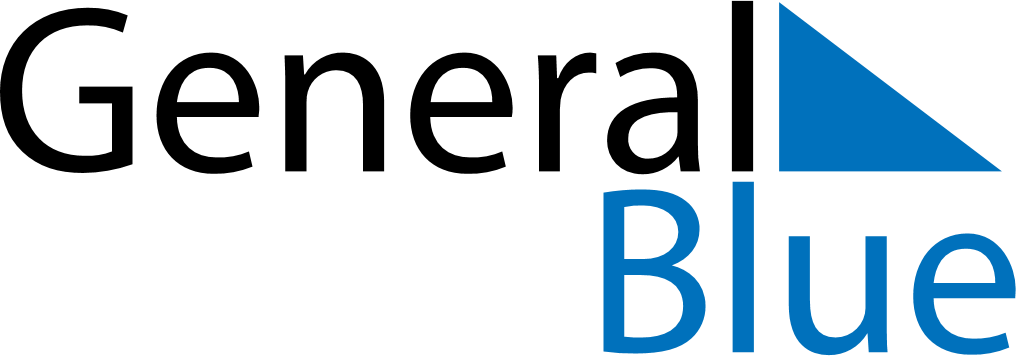 September 2023September 2023September 2023September 2023September 2023September 2023South AfricaSouth AfricaSouth AfricaSouth AfricaSouth AfricaSouth AfricaMondayTuesdayWednesdayThursdayFridaySaturdaySunday123456789101112131415161718192021222324Heritage Day252627282930Public HolidayNOTES